.ROCK, SIDE SHUFFLE, ROCK, ¼ TURN SHUFFLETOE STRUTS, ¼ TURN, JAZZ-BOXDIAGONAL STEPS AND TOUCHES, HEEL, TOUCH, TOE, TOUCHVINE, SCUFF, VINE, ¼ TURN SCUFFREPEATKeep It Going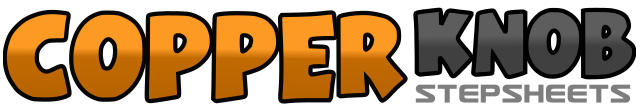 .......Count:32Wall:4Level:Beginner.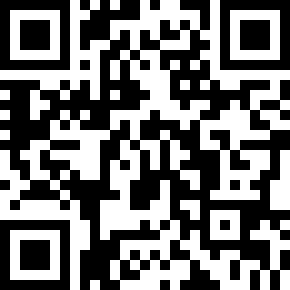 Choreographer:Maureen Jones (UK) & Michelle Jones (UK)Maureen Jones (UK) & Michelle Jones (UK)Maureen Jones (UK) & Michelle Jones (UK)Maureen Jones (UK) & Michelle Jones (UK)Maureen Jones (UK) & Michelle Jones (UK).Music:Don't Get No More - Patty LovelessDon't Get No More - Patty LovelessDon't Get No More - Patty LovelessDon't Get No More - Patty LovelessDon't Get No More - Patty Loveless........1-2Rock right across left, recover weight on left3&4Step right to right, close left to right, step right to right5-6Rock left across right, recover weight on right7&8On ball of right make ¼ turn left and step left forward, step right beside left, step left forward9-10Step right toe forward, drop right heel to floor11-12Step left toe forward, drop left heel to floor13-14Step right across left, step left back15-16On ball of left make ¼ turn right and step right to right, step left beside right17-18Step right diagonally forward right, touch left beside right19-20Step left diagonally forward left, touch right beside left21-22Touch right heel forward, touch right beside left23-24Touch right toe back, touch right beside left25-26Step right to right, step left behind right27-28Step right to right, scuff left forward29-30Step left to left, step right behind left31-32On ball of right make ¼ turn left and step left forward, scuff right forward